UČNI SKLOP: Telefonski pogovor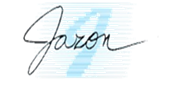 Tema: Raba vezaja in vejiceNameni učenjaVsebine oz. cilji, ki jih obravnavamo v tem sklopu, so različno zahtevni:z rdečo barvo so označene vsebine oz. cilji nižje ravni zahtevnosti,z modro so označene vsebine oz. cilji temeljne ravni zahtevnosti,z zeleno pa vsebine oz. cilji višje ravni zahtevnosti.V tem učnem sklopu boš obravnaval/a naslednje vsebine oz. cilje: Samostojno preberem neumetnostna besedila na spletu, ki jih poiščem sam in v katerih iščem podatke o življenju in delu Hermana Potočnika.Po branju povzamem temo, podtemo, bistvene podatke in logična razmerja med njimi (izdelajo miselni vzorec, pojmovno mrežo, preglednico ali oporne točke).Pojasnim, ali so najdena besedila zanimiva, verodostojna, razumljiva in uporabna.Samostojno preberem neumetnostno besedilo iz i-učbenika.Določim njegov namen ter utemeljim, po čem sem ga prepoznal/a.Določim okoliščine nastanka besedila in povem, iz katerih prvin besedila sem jih prepoznal/a.Spoznam, kdaj pišemo vezaj.Spoznam zahtevnejšo rabo vejice.Napišem skladenjsko in pravopisno pravilno besedilo tako, da uporabim pridobljeno znanje o rabi vezaja in vejice.V napisanem besedilu prepoznam skladenjske napake in neustreznosti, jih odpravim in svoje popravke tudi pojasnim. Glede na povratno informacijo učitelja ali sošolca načrtujem, kako bi svoje besedilo izboljšal/a.Prepoznam in ovrednotim učinek pridobljenega procesnega in vsebinskega znanja, ki sem ga pridobil/a pri branju besedila. Prepoznam in ovrednotim učinek pridobljenega procesnega in vsebinskega znanja, ki sem ga pridobil/a pri samostojnem pisanju besedila z uporabo na novo pridobljenega slovničnega znanja. Pri reševanju nalog izboljšujem svoje praktično obvladanje slovnice in pravopisa.Razumem navedene strokovne izraze: vezaj, tvorjenka, podredno zložena poved, priredno zložena poved, glavni stavek, odvisni stavek/odvisnik. Svoje razumevanje jezikoslovnih izrazov ponazorim s primeri iz obravnavanega besedila.Prepoznam, primerjam in poimenujem podobnosti in razlike v rabi vezaja in vejice pri tujih jezikih, ki se jih učim, ter slovenščino.Navodila za delo za učenca/učenko1. Preverjanje predznanjaReši naloge za ugotavljanje predznanja v i-učbeniku na povezavi https://eucbeniki.sio.si/slo9/2222/index.html na strani 91.2. Samostojno učenje (branje besedila)Nato preberi besedilo na povezavi https://eucbeniki.sio.si/slo9/2222/index1.html na strani 92.3. Samostojno učenje slovničnih vsebin4. Samostojno učenje(uporaba bralnih učnih strategij po reševanju nalog)Reši vse naloge, ki so povezane z besedilom, in jih najdeš na povezavahhttps://eucbeniki.sio.si/slo9/2222/index2.html,https://eucbeniki.sio.si/slo9/2222/index3.html inhttps://eucbeniki.sio.si/slo9/2222/index4.html na str. 93ꟷ95.Naloge so zasnovane tako, da lahko pravilnost svojih odgovorov preverjaš sproti.3. Samostojno učenje slovničnih vsebin4. Samostojno učenje(uporaba bralnih učnih strategij po reševanju nalog)Po reševanju nalog v i-učbeniku si v zvezek za slovenščino napiši povzetek bistvenih vsebin te snovi (npr. v obliki miselnega vzorca, preglednice, po opornih točkah ipd.); pomagaj si s povezavo https://eucbeniki.sio.si/slo9/2222/index5.html na str. 96.Nato povzetek skeniraj in ga oddaj v tisto spletno učno okolje, za katerega sta se dogovorila z učiteljem/učiteljico slovenščine.Preverjanje znanjaslovničnih vsebinPo obravnavani učni snovi tega učnega sklopa preveri svoje znanje tako, da rešiš še naloge v  razdelku Preverjanje znanja.Naloge so zasnovane tako, da lahko pravilnost svojih odgovorov preverjaš sproti.6. Samostojno učenje(pisno sporočanje za poglabljanje slovničnega znanja)Napiši poročilo o tehniškem dnevu, ki ste ga imeli na šoli, v katerem boš uporabil svoje pridobljeno znanje o rabi vezaja in vejice. Namige najdeš v 9. nalogi na str. 90 na povezavihttps://eucbeniki.sio.si/slo9/2222/index8.html7. Samovrednotenje in načrtovanje učenja za izboljšanje učnih dosežkovPo obravnavani učni snovi tega učnega sklopa presodi, kako ti je šlo: reši razdelek Samovrednotenje znanja (semafor). Po potrebi načrtuj, katero znanje bi rad izboljšal/a, in kako. Tudi ta dokument oddaj v tisto spletno učno okolje, za katerega sta se dogovorila z učiteljem/učiteljico slovenščine. 